Прізвище, ім’я __________________ клас 11   дата __________ Контрольна робота за темою «Держави Азії, Африки та Латинської Америки: вибір шляхів розвитку»Яку дату вважають «роком Африки», коли на цьому континенті утворилося 17 незалежних держав? (Кількість балів 1.00) А -1960 р.  Б -1965 р.  В- 1955 р.  Г -1950 р. Зміст якої політики провідних держав світу щодо країн, що розвиваються, відображає карикатура? (Кількість балів 1.00)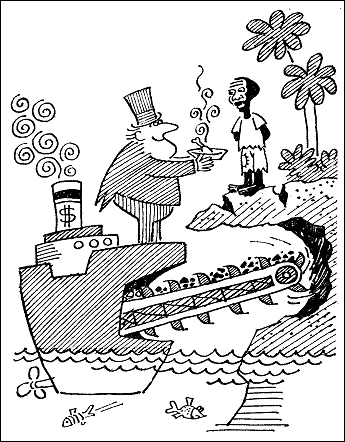  А -протекціонізму  Б- неоколоніалізму В- етатизму  Г -модернізації Про кого з діячів ідеться в уривку з історичного джерела?Він, безумовно, кривавий і жорстокий диктатор. Таких у трагічній історії Латинської Америки було дуже багато. Але він — унікальний диктатор. Затиснувши націю в залізні лещата репресій і терору, провів важливі ліберальні економічні реформи та розв’язав історичне завдання модернізації чилійської економіки, над яким багато десятиліть безуспішно билися і ліві, і праві його попередники. (Кількість балів 1.00) А- Хуан Перон  Б -Уго Чавес  В- Августо Піночет  Г- Фідель Кастро Арабські країни під час близькосхідного конфлікту в 1950—1980-ті рр. отримували військово-політичну підтримку від (Кількість балів 1.00) А- США  Б- Великої Британії  В- СРСР  Г- Франції Організація Американських держав створена в(Кількість балів 1.00) А -1950 р.  Б -1952 р.  В- 1948 р.  Г -1945 р. Що стало приводом до першої арабо-ізраїльської війни? (Кількість балів 1.00) А- націоналізація Суецького каналу  Б- передача Палестини під мандат Великої Британії  В- проголошення незалежності Держави Ізраїль  Г -створення Об’єднаної Арабської Держави Хто очолив(-ла) перший уряд Індії як незалежної держави?  А- Магатма Ганді  Б- Джавахарлал Неру  В- Раджив Ганді  -Г Індіра Ганді Стрімкий економічний розвиток Японії в 1960—1970-х рр. був зумовлений (Кількість балів 1.00) А-- отриманням допомоги за «планом Маршалла»  Б націоналізацією галузей великої промисловості  В- оперативним упровадженням новітніх технологій  Г- інтеграційними процесами в Азіатсько-Тихоокеанському регіоні Економічні реформи з модернізації Китаю та подолання наслідків комуністичних експериментів були започатковані (Кількість балів 1.00) А- Чан Кайші  Б -Сунь Ятсеном  В- Ден Сяопіном  Г- Мао Цзедуном У якій країні Азії в 1960-х рр. вирувала «велика культурна революція»? (Кількість балів 1.00) А- Індія  Б -Китай  В -Іран  Г -Туреччина Головною метою політики «великого стрибка», що реалізовувалася в Китаї, було (Кількість балів 1.00) А- швидке здійснення індустріалізації економіки країни  Б- завершення збройної боротьби комуністів проти Гоміндану  В- відновлення економіки після комуністичних експериментів  Г- встановлення одноосібної влади Мао Цзедуна Хто із зображених лідерів країн Азії, Африки та Латинської Америки очолив боротьбу проти расової дискримінації свого нроду? (Кількість балів 1.00)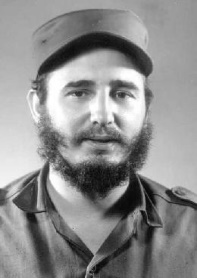 А         Б          В          Г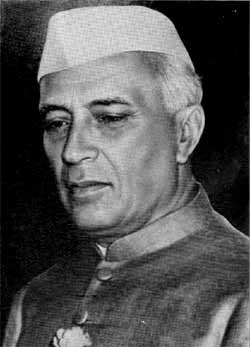 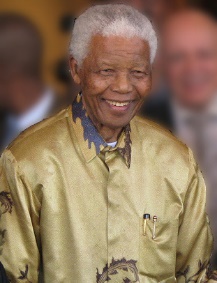 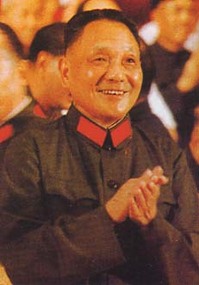 Установіть відповідність між періодами історії Китаю та їх характеристиками. (Кількість балів 1.00)1 «Великий стрибок» 2 «Культурна революція» 3 «Чотири модернізації» 4 «Три червоні знамена» А- Форсований розвиток промисловості Б -Боротьба з опозицією, встановлення культу особи Мао В -Курс на подолання наслідків комуністичних експериментів, здійснення докорінних реформ у всіх сферах життя Китаю Г -Курс на прискорену побудову комунізму Д- Об’єднання соціалістичних держав у боротьбі з капіталізмом  Установіть послідовність створення радянських пропагандистських плакатів. (Кількість балів 1.00)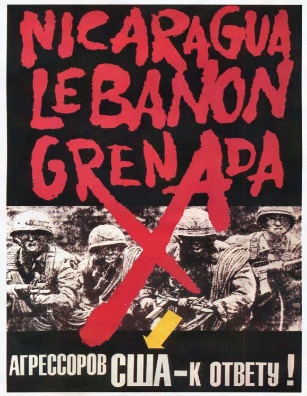 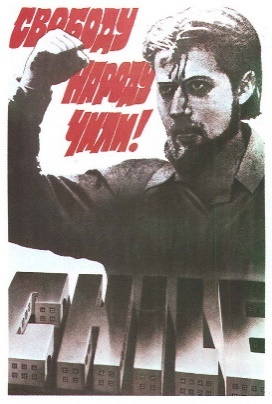 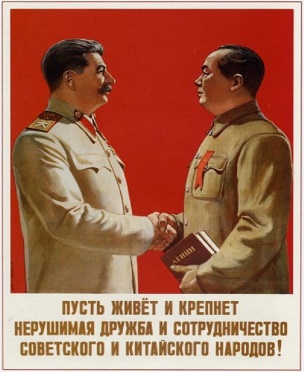 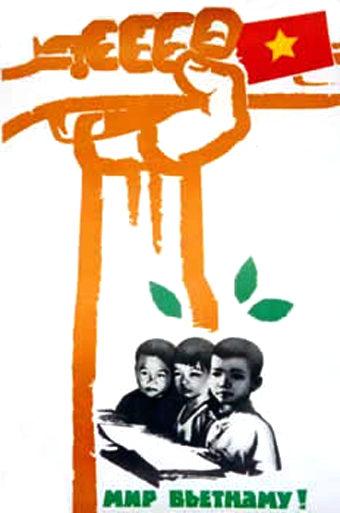 А                         Б                                  В                                   ГУкажіть три причини деколонізації Африки в другій половині XX ст. (Кількість балів 1.00) А- розгортання потужних національно-визвольних рухів  Б- підтримка руху за незалежність із боку СРСР та США  В -знайдення значних природних ресурсів  Г -настрій світової громадської думки проти колоніалізму  Д- встановлення колонізаторською владою режиму апартеїду  Е- перемога комуністичних рухів у Східній Азії  Ж -загострення Близькосхідного конфліктОцінка ____________АБВГД1234АБВГ1234